Space Facts 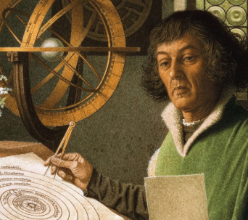 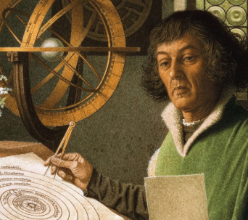 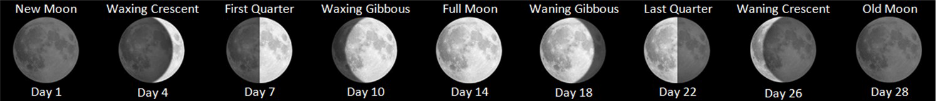 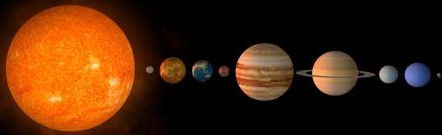 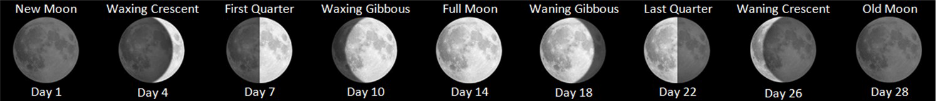 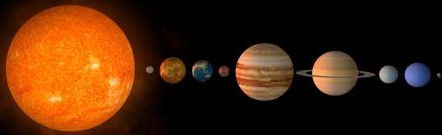 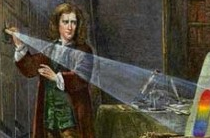 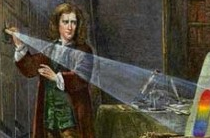 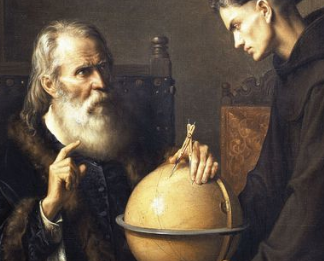 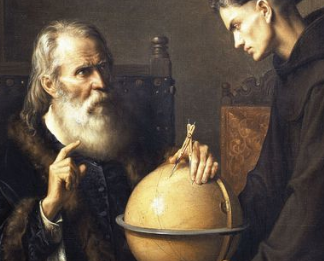 Key VocabularyStar A burning mass of gas that makes heat and light energy (E.g. the sun). Planet An astronomical object that orbits a star and does not emit its own light. It can be terrestrial (dense and rocky) or Jovian (gas giant). Gravity The force that attracts an object towards a larger object. Solar System A star with objects (such as planets) revolving around it. Light-year The distance light travels in a year (≈9.46 trillion KM or 9,460,000,000,000 KM). Galaxy An extremely large group of stars and planets that extends over many billions of light-years, held together by gravity (E.g. Milky Way and Andromeda). Universe All of space and everything in it (including stars, planets and galaxies). Satellite An object either natural (E.g. a moon) or man-made, that orbits around a planet. Orbit A curved path of a planet, satellite or spacecraft around an object such as the sun due to the attraction of gravity. Vacuum A space containing no air or gas. Asteroid Irregularly shaped rock that orbits the sun, mostly occurring in the asteroid belt. Meteor A mass of rock that burns after entering the Earth’s atmosphere (meteorite when the rock has cooled on Earth).Comet A mass of ice and dust that has a long, luminous tail of gas. NASA The National Aeronautics and Space Administration – a US agency responsible for the exploration and study of space. Astronomy The branch of science that deals with space and the physical universe as a whole. 